СОВЕТ ДЕПУТАТОВМУНИЦИПАЛЬНОГО ОКРУГА ТВЕРСКОЙРЕШЕНИЕ25.01.2018 № 6/2018           В соответствии с пунктом 5 части 2 статьи 1 Закона города Москвы от 11.07.2012 года № 39 «О наделении органов местного самоуправления муниципальных округов в городе Москве отдельными полномочиями города Москвы, руководствуясь постановлением Правительства Москвы от 02.07.2013 года № 428-ПП «О порядке установки ограждений на придомовых территориях в городе Москве» Совет депутатов решил:1. Согласовать установку ограждающих устройств   на придомовой территории многоквартирного дома по адресу: Москва, Долгоруковская ул., д.40 согласно схеме размещения, при соблюдении собственниками многоквартирного дома требований п.12, п.13 постановления Правительства Москвы от 02 июля 2013 года №428-ПП «О порядке установки ограждений на придомовых территориях в городе Москве» (Приложение):- въезд на придомовую территорию со стороны Нововоротниковского пер;- въезд на придомовую территорию со стороны ул. Долгоруковская;- въезд на парковку со стороны Нововоротниковского пер.2. Уведомить уполномоченное лицо собственников помещений в многоквартирных домах о том, что все споры, возникающие между собственниками помещений многоквартирного дома, иными заинтересованными лицами по вопросу установки, эксплуатации и демонтажа ограждающих устройств решаются в соответствии с действующим законодательством Российской Федерации, в том числе в судебном порядке.3.Направить настоящее решение в Департамент территориальных органов  исполнительной власти города Москва, управу Тверского района города Москвы, лицу, уполномоченному на представление интересов собственников жилых помещений многоквартирного дома.4. Опубликовать настоящее решение в бюллетене «Московский муниципальный вестник»  и  разместить на официальном сайте  муниципального округа Тверской  по адресу: www.adm-tver.ru.5. Контроль за выполнением настоящего решения возложить на главу муниципального округа Тверской Я.Б. Якубовича.Глава муниципального округаТверской                                                                                                                Я.Б. Якубович                                                                                   Приложение к решению Совета депутатов                                                                                   муниципального округа Тверской                                                                                   от 25.01.2018 №    6/2018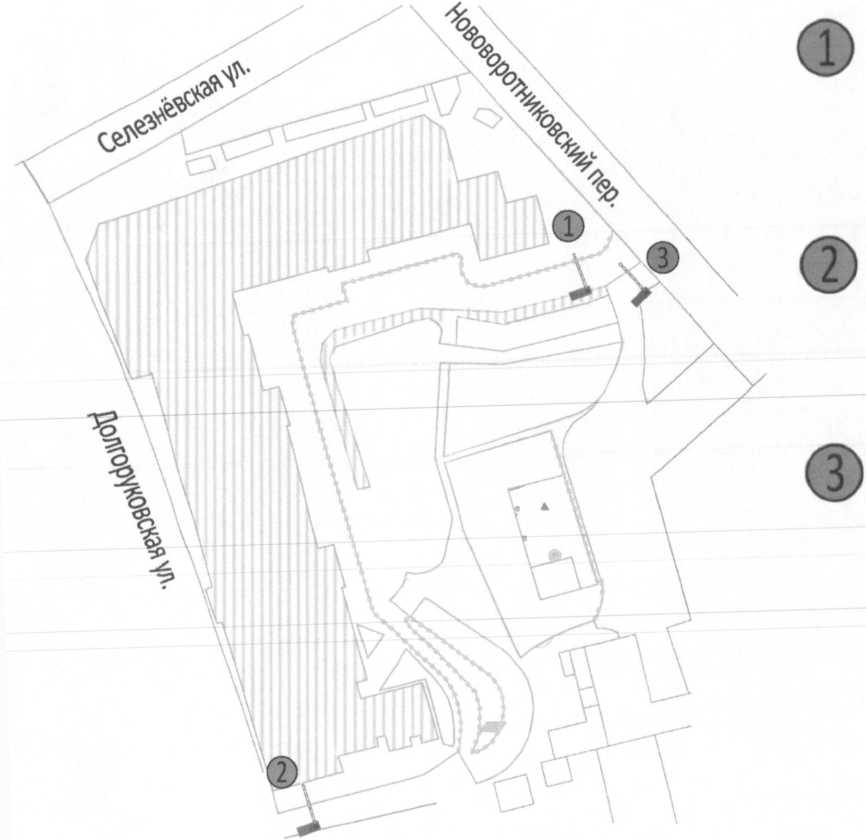 О согласовании установки    ограждающих устройств по адресу: Москва, Долгоруковская ул., д.40